На основании Федерального закона от 21.07.2014 № 212-ФЗ «Об основах общественного контроля в Российской Федерации», Закона ЧР от 29.12.2015 № 86 «Об общественном контроле в Чувашской Республике», а также в целях обеспечения реализации Федерального закона от 28.06.2014 года № 172-ФЗ «О стратегическом планировании в Российской Федерации»,  администрация Моргаушского района Чувашской Республики  п о с т а н о в л я е т :     1. Утвердить прилагаемый Порядок организации и проведения общественных обсуждений проекта стратегии социально-экономического развития Моргаушского района Чувашской Республики до 2035 года.2. Контроль за исполнением настоящего постановления возложить на начальника управления экономики, развития агропромышленного комплекса и муниципальной собственности А.А.Миронова.3. Настоящее постановление вступает в силу после его официального опубликования.Глава администрации Моргаушского района                                                                           Р.Н.ТимофеевИсп.Тимофеева О.В.62-3-41УтвержденПостановлением администрацииМоргаушского района Чувашской Республикиот _____________ № ______Порядок организации и проведения общественных обсуждений проекта стратегии социально-экономического развития Моргаушского района Чувашской Республики до 2035 года1. Общие положенияОбщественные обсуждения проводятся в целях реализации в Моргаушском районе Чувашской Республики Федерального закона от 28.06.2014 года № 172-ФЗ «О стратегическом планировании в Российской Федерации», на основании Федерального закона от 21.07.2014 № 212-ФЗ «Об основах общественного контроля в Российской Федерации», Закона Чувашской Республики от 29.12.2015 № 86 «Об общественном контроле в Чувашской Республике».1.2. На общественные обсуждения выносится проект стратегии социально-экономического развития Моргаушского района Чувашской Республики до 2035 года.2. Организаторы общественных обсуждений2.1. Организатором общественных обсуждений является администрация Моргаушского района Чувашской Республики.2.2. Общественные обсуждения назначаются распоряжением администрации Моргаушского района Чувашской Республики.2.3. В распоряжении администрации Моргаушского района Чувашской Республики о назначении общественных обсуждений указываются:цель проведения общественных обсуждений;состав комиссии по проведению общественных обсуждений.3. Подготовка общественных обсуждений3.1. Организаторы общественных обсуждений:обеспечивают организационно-техническое и информационное сопровождение проведения общественных обсуждений;обеспечивают размещение информации о проведении общественных обсуждений в средствах массовой информации.3.2. В комиссию по проведению общественных обсуждений включаются представители организаторов общественных обсуждений, представители общественных организаций, представители организаций и предприятий независимо от организационно-правовой формы.3.3. Комиссия по проведению общественных обсуждений:определяет место и дату проведения общественных обсуждений с учетом количества приглашенных участников и возможности свободного доступа жителей района и представителей организаций и предприятий независимо от организационно-правовой формы;определяет перечень должностных лиц, специалистов, организаций и других представителей общественности, приглашаемых к участию в общественных обсуждениях в качестве экспертов, и направляет им официальные обращения с просьбой дать свои рекомендации и предложения по вопросам, выносимым  общественных обсуждений;утверждает повестку общественных обсуждений;назначает председателя и секретаря для ведения общественных обсуждений и составления протокола;определяет докладчиков (содокладчиков);организует подготовку итогового документа;регистрирует участников общественных обсуждений.4. Проведение общественных обсуждений4.1. Перед началом общественных обсуждений проводится регистрация его участников.4.2. Председатель открывает общественное обсуждение и оглашает тему общественных обсуждений, перечень вопросов, выносимых на общественные обсуждения, организаторов его проведения, предложения комиссии по порядку проведения общественных обсуждений, представляет себя и секретаря собрания.4.3. Секретарь общественных обсуждений ведет протокол.4.4.Для организации прений председатель объявляет вопрос, по которому проводится обсуждение, и предоставляет слово экспертам.4.5.По окончании выступления экспертов председатель дает возможность участникам общественных обсуждений задать уточняющие вопросы по позиции и (или) аргументам экспертов.5. Результаты общественных обсуждений5.1. Итоговым документом общественных обсуждений является протокол общественных обсуждений, подготовленный в течение 7 дней после проведения общественных обсуждений и утвержденный председателем комиссии. Указываются замечания и предложения общественности по предмету общественных обсуждений.5.2. Организатор общественных обсуждений принимает от граждан и общественных организаций письменные замечания и предложения в течение 30 дней после окончания общественных обсуждений.Чǎваш Республики 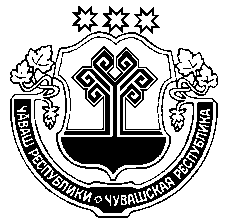 Муркаш районĕнадминистрацийĕ  ЙЫШĂНУ2017 ç. № Муркаш салиЧувашская РеспубликаАдминистрацияМоргаушского районаПОСТАНОВЛЕНИЕ               _____2017 г. №_____    с. МоргаушиОб утверждении Порядка организации и проведения общественных обсуждений Проекта стратегии социально-экономического развития Моргаушского района Чувашской Республики до 2035 года